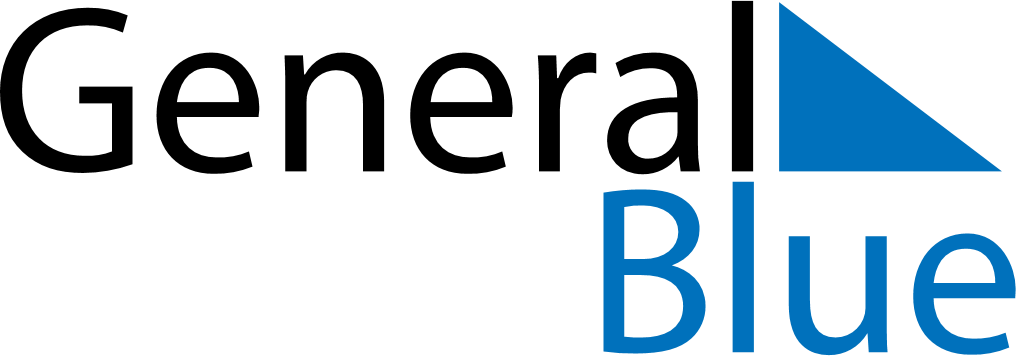 Weekly CalendarDecember 20, 2027 - December 26, 2027Weekly CalendarDecember 20, 2027 - December 26, 2027Weekly CalendarDecember 20, 2027 - December 26, 2027Weekly CalendarDecember 20, 2027 - December 26, 2027Weekly CalendarDecember 20, 2027 - December 26, 2027Weekly CalendarDecember 20, 2027 - December 26, 2027Weekly CalendarDecember 20, 2027 - December 26, 2027MondayDec 20MondayDec 20TuesdayDec 21WednesdayDec 22ThursdayDec 23FridayDec 24SaturdayDec 25SundayDec 26AMPM